SMILERS @ CHATTENDEN OCTOBER FUN!For Kindergarten and Pre-school childrenAll theme days are subject to change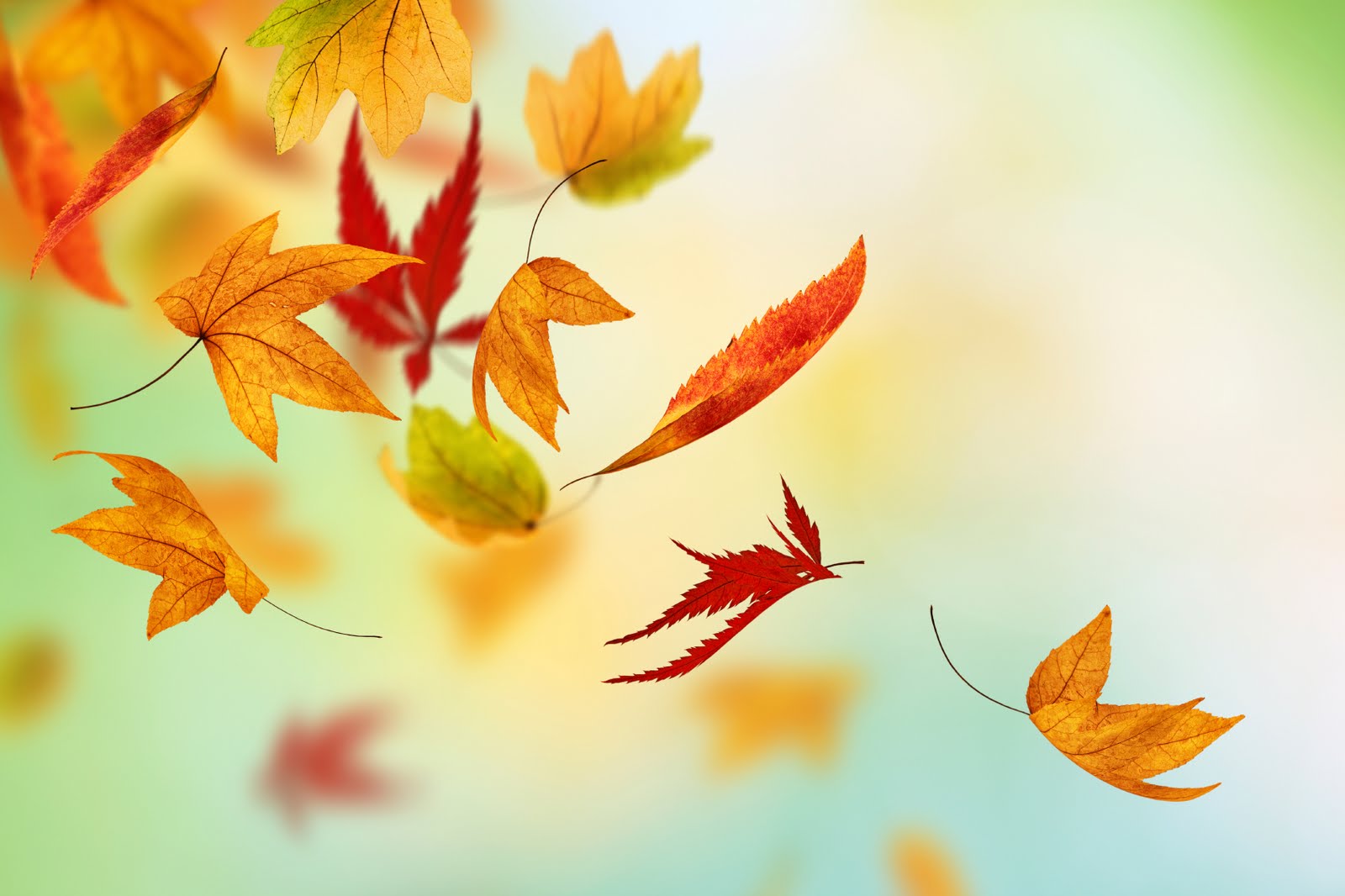 Every day each child will need a packed lunch and plenty of drinks. Please ensure that your child is dressed appropriately for the weather that is forecast on that day, e.g. sun hat and sun cream or wellies and waterproofs!7.45 AM - 9.00 AM £5.00£18.00 A DAY 9.00 AM - 3.00 PMALL 5 DAYS FOR £85.00 (9.00 AM - 3.00 PM)3.00 PM - 4.30 PM £4.50 4.30 PM - 5.30 PM £4.50Telephone Nicola on 07817 398519 or email nicolasmilers@yahoo.co.uk We have limited spaces on some of the days, please make sure that you book early!Please send your child in with a bottle that can be refilled during the day NO CARTONS!	Do not send your child into Smilers with a carrier bag!	Please can you NOT put nut products (peanut butter, chocolate spread etc) in your child’s lunch, thank you!Please make sure that you contact tax credits www.hmrc.gov.uk/taxcredits as they can help with the cost of childcare.Monday 21st October 2019Dinosaur Park!A trip to the dinosaur park in Hoo.  We will travel to and from the park on the bus!Tuesday 22nd October 2019Transport Day!We will be going out on the playground and the field with the cars and the bikes, looking at books with cars and other vehicles, water play with boats and lots more!Bring £3.00 for a take away pizza lunch!Wednesday 23rd October 2019Outdoor Games Day!Lots of fun and games on the playground and the field!Thursday 24th October 2019Autumn Activity Day!We will be doing lots of autumn themed activities and going on an autumn walk around the village!Friday 25th October 2019Halloween Party!Come dressed in your scariest costume for a spooky, scary party!Bring some buffet food to share with your friends!